 Website & Social Media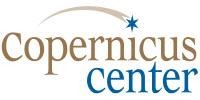 For more Ticket SalesContact Name for more info?:       Email:   	  Phone:   Title of Event: (Best to use the artists name at the beginning of the title)    Date:         Start & End Time:    Doors normally open to the public 1 hour prior to the start of the show.  If you have a different request please enter.Doors Open to Public:  		Appropriate for AGE?:  Ticket Prices:   Keyword Phrases: separate keyword, and key phrases with a comma + space – DO NOT use All Capital LettersTerms YOUR AUDIENCE (in THEIR LANGUAGE) would type into a Google Search to DISCOVER your event. i.e.:  Live Music,  date of event, artist’s names, the music genre, Chicago theatre, famous song names, etc.GOOGLE & Social Media Description: 150 character MAXIMUM - including spaces:This text will appear as the description in GOOGLE SEARCH.  Phrases are better than sentences.  Example:  Johnny Carson Show - 3/6/2016 - Live Comedy Event - One show only - Copernicus Center - Chicago - Limited VIP ticketsEVENT DESCRIPTION:This MUST be AT LEAST 300 words (Google rules, not ours).Use as many keywords as possible, include the title of your event at the beginning & several times. Please double space between paragraphs.Use sub-headings whenever possible:  i.e. About Headliner + About Each Supporting Artist Performer’s  Name(s):   Performer’s Links: (Facebook, Website, YouTube):   Please list as many as possible.Event Producer(s):    Event Sponsor(s) & Underwriter(s):    Video Link(s) – or send video file via Dropbox to webadmin@CopernicusCenter.org:  Pictures (for Website & Social Media):  Click links for examples Homepage:	150 x 150 px       Menu System:    300w x 200h px Main Event Poster:  550w px maximum (any length) Image Embed for auto display in Social Media:  555w x 290 px Facebook Event Banner (click any event in list):  850w x 315 px (optional:  Main Event Image will be used)We reserve the right to alter your image to fit our menu systems &/or use a “text only” image.IMAGE EDITING FEE(s):   Images NOT “Upload Ready” (as described above) will incur an Image Editing fee.
altering, cropping, re-sizing, or text embellishment 	$20Change AFTER the Event URL is published on our site	$ 5Questions?  Call Marleen:   412.366.7113                                                Webmaster & Social MediaPlease email pictures & this form to: webadmin@CopernicusCenter.orgPlease save this document with a DIFFERENT name before emailing.  				Example:  Eform – Event Name.docx